СОВЕТ ДЕПУТАТОВ НОВОБАТУРИНСКОГОСЕЛЬСКОГО ПОСЕЛЕНИЯЧЕЛЯБИНСКОЙ ОБЛАСТИРЕШЕНИЕ 456573, Челябинская область, Еткульский район, п. Новобатурино  ул.Центральная,427  января  2016 года № 31П. НовобатуриноО внесении изменений и дополнений  в  решение Совета депутатов Новобатуринского сельского поселения № 01 от 16.05.2012 года	 В соответствии с пунктом 19 части 1 статьи 14 Федерального закона от 06 октября . № 131-ФЗ «Об общих принципах организации местного самоуправления в Российской Федерации», В соответствии с Законом Челябинской области № 584 –ЗО от 02.06.2010 года « Об административных правонарушениях в Челябинской области», Уставом Новобатуринского сельского поселения,        СОВЕТ ДЕПУТАТОВ НОВОБАТУРИНСКОГО СЕЛЬСКОГО ПОСЕЛЕНИЯ                                          РЕШАЕТ:Внести  изменения и дополнения в положение о правилах по обеспечению благоустройства и озеленения   на	территории  Новобатуринского  сельского  поселения:  В статью 7 главы 2 раздела II дополнить пунктом 7 следующего содержания:«7. Запрещается повреждение, перемещение, снос, ненадлежащее содержание малых архитектурных форм, в том числе скамеек, урн, бордюров, ограждений, указателей, а также других элементов благоустройства, расположенных на территориях общего пользования, детских и спортивных площадках .»; Статью 7 главы 2 раздела II дополнить пунктом 8 следующего содержания:«8. Запрещается нарушать установленные муниципальными нормативными правовыми актами требования по содержанию и ремонту фасадов, отмосток, водостоков, навесных металлических конструкций, окон и витрин, вывесок, входных групп (узлов), иных архитектурных элементов нежилых зданий, строений и сооружений .».Статью 8 главы 2 раздела II дополнить пунктом 3 следующего содержания:«3. Запрещается размещение объявлений и иной информации, не являющейся рекламой, в неустановленных местах, а также самовольное нанесение рисунков и надписей на здания, строения, сооружения, инженерные коммуникации, тротуары, дорожные и иные информационные знаки, другие элементы благоустройства .».     Внести изменения в пункт  22 статьи 14 главы 3 раздела II  и изложить в следующей редакции:« 22.  Сброс мусора, иных отходов производства и потребления вне специально отведенных для этого мест, а также сжигание мусора, иных отходов производства и потребления на Новобатуринского сельского поселения, за исключением термической переработки мусора, иных отходов производства и потребления, осуществляемой в установленном действующим законодательством порядке.».   Внести изменения в пункт  23 статьи 14 главы 3 раздела II  и изложить в следующей редакции:«23.  За организацию несанкционированных  свалок  несут ответственность граждане поселения, должностные лица учреждений, организаций, юридические лица.».Добавить пункт 28 статьи 14 главы 3 раздела II  вторым абзацем  следующего содержания:« Организация торговли  и оказание бытовых услуг либо услуг общественного питания осуществляется в установленных местах с разрешением администрации поселения.».Пункт 11 статьи 16 главы 4 раздела II дополнить подпунктом 4 следующего содержания:«4)  Сброс мусора, иных отходов производства и потребления вне специально отведенных для этого мест, а также сжигание мусора, иных отходов производства и потребления на территории Новобатуринского сельского поселения , за исключением термической переработки мусора, иных отходов производства и потребления, осуществляемой в установленном действующим законодательством порядке.».Глава НовобатуринскогоСельского поселения                                          А.М. Абдулин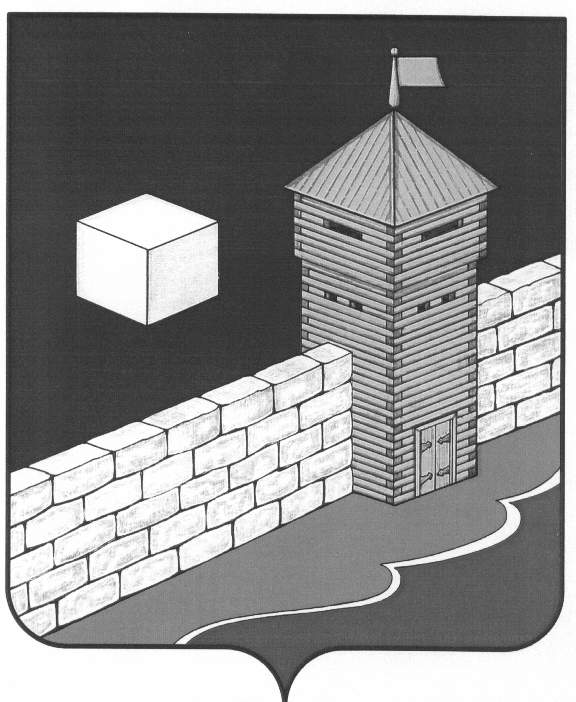 